Памятка для родителей: ФОП ДО, что это?

С 1 сентября 2023 года в соответствии с Приказом Министерства Просвещения Российской Федерации от 25 ноября 2022 г. № 1028 «Об Утверждении Федеральной образовательной программы дошкольного образования» дошкольные образовательные учреждения начнут работать по новой федеральной образовательной программе – ФОП ДО.
Федеральная программа вводит базовый уровень требований к объему, содержанию и результатам работы с детьми в детских садах и позволяет реализовать несколько основополагающих функций дошкольного уровня образования:
обучение и воспитание ребенка дошкольного возраста как гражданина Российской Федерации, формирование основ его гражданской и культурной идентичности на соответствующем его возрасту содержании доступными средствами;
создание единого ядра содержания дошкольного образования (далее – ДО), ориентированного на приобщение детей к традиционным духовно-нравственным и социокультурным ценностям российского народа, воспитание подрастающего поколения как знающего и уважающего историю и культуру своей семьи, большой и малой Родины;
создание единого федерального образовательного пространства воспитания и обучения детей от рождения до поступления в общеобразовательную организацию, обеспечивающего ребенку и его родителям (законным представителям) равные, качественные условия ДО, вне зависимости от места проживания.
Федеральная программа позволит объединить обучение и воспитание в единый процесс на основе традиций и современных практик дошкольного образования, подкрепленных внушительным объемом культурных ценностей.
Что такое ФОП?
ФОП (или ФООП) ДО – федеральная образовательная программа дошкольного образования.
Цель внедрения ФОП?
Организовать обучение и воспитание дошкольника как гражданина Российской Федерации, формировать основы его гражданской и культурной идентичности доступными по возрасту средствами; создать единое ядро содержания дошкольного образования;создать единое федеральное образовательное пространство воспитания и обучения детей, которое обеспечит и ребенку, и родителям равные, качественные условия дошкольного образования, вне зависимости от места проживания
Что входит в ФОП?
Учебно-методическая документация: федеральная рабочая программа воспитания;
-федеральный календарный план воспитательной работы;
-примерный режим и распорядок дня групп.
— единые для Российской Федерации базовые объем и содержание дошкольного образования, планируемые результаты освоения образовательной программы?
Что будет обязательным для всех детских садов?
ФОП ДО определяет объем, содержание, планируемые результаты обязательной части образовательной программы дошкольного образования, которую реализует детский сад. Обязательной к выполнению станет и федеральная рабочая программа воспитания, и федеральный календарный план воспитательной работы.
Как будут применять ФОП?
ФОП станет основой для разработки образовательной программы детского сада. Детские сады сохраняют право разработки собственных образовательных программ, но их содержание и планируемые результаты должны быть не ниже, чем в ФОП.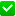 